АДМИНИСТРАЦИЯ  СНЕГИРЕВСКОГО СЕЛЬСКОГО ПОСЕЛЕНИЯ ШУМЯЧСКОГО РАЙОНА СМОЛЕНСКОЙ ОБЛАСТИПОСТАНОВЛЕНИЕПОСТАНОВЛЕНИЕот  «11» ноября  2020 года                                                                                № 52О мерах      по     обеспечению        пожарной   безопасности  на    территории Снегиревского   сельского    поселения    Шумячского  района   Смоленской области в осенне-зимний период    2020-2021 гг.           На основании Федерального закона  «О пожарной безопасности», в целях усиления мер пожарной безопасности и своевременной подготовки к осеннее –зимнему периоду 2019/2020гг. объектов различных форм собственности, расположенных на территории Снегиревского сельского поселения  Шумячского района Смоленской области,           Администрация Снегиревского сельского поселения Шумячского района Смоленской области       ПОСТАНОВЛЯЕТ:1. Утвердить план мероприятий по предупреждению пожаров в осенне-зимний период 2020-2021 гг.  на территории Снегиревского сельского поселения Шумячского района Смоленской области (приложение № 1).2. Утвердить форму Памятки для населения: «О мерах пожарной безопасности в осенне-зимний период 2020-2021гг. (приложение № 2).3. Организовать информирование населения о мерах пожарной безопасности в осенне-зимний пожароопасный период 2020-2021гг. и действиям при угрозе и возникновении чрезвычайных ситуаций, связанных с пожарами посредством распространения памятки для населения и проведения сходов граждан.4. Рекомендовать руководителям предприятий, организаций и учреждений, расположенным на территории Снегиревского сельского поселения Шумячского района Смоленской области:- подготовить правовые акты об усилении противопожарной защиты объектов с принятием конкретных планов неотложных противопожарных мероприятий, установить контроль за их исполнением;- проверить исправность имеющихся пожарных гидрантов и водоемов, обеспечить соответствующие нормативным требованиям подъезды к ним.5. Обнародовать настоящее постановление в установленном порядке.6. Настоящее постановление вступает в силу с момента его подписания.7. Контроль за исполнением  настоящего постановления оставляю за собой.Глава муниципального образования Снегиревского сельского поселенияШумячского района Смоленской области                                       В.А.Тимофеев                                                               План                                                мероприятий по предупреждению пожаров в осенне- зимний период  2020-2021 годов на территории Снегиревского сельского поселения                                                                   Шумячского района Смоленской областиПамятка для населения:«О мерах пожарной безопасности в осенне-зимний период»  С наступлением холодов возрастает вероятность возникновения пожара в жилых домах, что связано с частой эксплуатацией электрических и отопительных приборов. 
  Администрация Снегиревского сельского поселения Шумячского района Смоленской области, просит жителей выполнить следующие профилактические мероприятия: 
- выполните ремонт электропроводки, неисправных выключателей, розеток; 
-  содержите отопительные электрические приборы, плиты в исправном состоянии           подальше от штор и мебели на не сгораемых подставках; 
 - не допускайте включение в одну сеть электроприборов повышенной мощности, это приводит к перегрузке в электросети; 
-  не применяйте самодельные электронагревательные приборы;-  перед уходом из дома убедитесь, что газовое и электрическое оборудование выключено;-  не применяйте в качестве аппаратов защиты в электрической сети некалиброванные плавкие вставки – « жучки»;-  не производите сушку белья над электронагревательными и газовыми приборами; - своевременно ремонтируйте отопительные печи; - очистите дымоходы от сажи; 
- заделайте трещины в кладке печи и дымовой трубе песчано-глиняным раствором, оштукатурьте и побелите; 
 - на полу перед топочной дверкой прибейте металлический лист размером 50x70 см; 
- не допускайте перекала отопительной печи; 
 - исключите растопку печи легковоспламеняющимися жидкостями; 
- будьте внимательны к детям, не оставляйте малышей без присмотра; 
 - курите в строго отведенных местах. Помните, что курение в постели, особенно в нетрезвом виде, часто является причиной пожара.Но если возгорание произошло, то в первую очередь вызовите пожарную охрану по телефону « 01» или позвоните в Единую службу спасения по телефону 112, четко сообщив: адрес, что горит, и после этого самостоятельно приступайте к тушению пожара подручными средствами.                                         Приложение №1УТВЕРЖДЕНО:Постановлением               Администрации Снегиревского  сельского         поселения Шумячского района Смоленской области от  11.11.2020г.     № 52№ п/пНаименование мероприятиясрок проведенияответственные12341.Разработка планов противопожарных мероприятий по подготовке предприятий и организаций к работе к осенне-зимний период 2020-21гг.до 15.11.2020г.Глава муниципального образования., руководители предприятий, организаций                                   (по согласованию)2.Организация работ по очистке прилегающей к жилым помещениям и сельскохозяйственных предприятий, крестьянских и фермерских хозяйств от пала сухой травы, отхода мусора и других горючих материаловдо   20.11.2020г.комиссия по КЧС и ОПБ по поселению, руководители предприятий и организаций (по согласованию)3. Содержание в исправном состоянии дорог, проездов и проходов к зданиям, а также подступов к пожарному инвентарюпостоянноГлава муниципального образования, руководители предприятий и организаций (по согласованию)            4.Изготовление памяток, листовок и т. п. на противопожарную тематикув течение всего периодакомиссия по КЧС и ОПБ по поселению5Организация и проведение на подведомственной территории месячник пожарной безопасностис 01.11.2020 г. до 30.11.2020 г.комиссия по КЧС и ОПБ по поселению и руководители предприятий и организаций (по согласованию)6.Проведение совещания с руководителями организаций и предприятий по вопросу готовности объектов жизнеобеспечения, объектов с массовым пребыванием людей, систем отопления и электроснабжения к работе в осенне-зимний период 2020-2021гг.     18.11.2020г.комиссия по КЧС и ОПБ по поселению и руководители предприятий и организаций (по согласованию)7.Производить очистку от снега подъездов к пожарным гидрантам и пожарным водоёмамв дни выпадения снегаГлава муниципального образования, руководители предприятий и организаций (по согласованию)Приложение №2УТВЕРЖДЕНО:Постановлением               Администрации Снегиревского  сельского         поселения Шумячского района Смоленской области                от  11.11.2020г.     № 52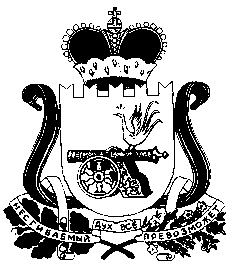 